Мой прадед – герой-ремонтник   Сегодня после празднования 70-летия Великой Победы, я все чаще думаю о тех, кто сражался на фронтах Великой Отечественной войны и особенно о моем прадедушке Громоздёнкове Иване Васильевиче.    Листая семейный альбом и рассматривая военные фотографии прадеда, я задал себе вопрос: «А какой подвиг совершил мой прадед? Что он сделал?» Он не ходил в разведку, не взял языка, не закрыл своим телом амбразуру, не совершил тарана ценой своей жизни. Но ведь честное выполнение долга, мужество, стремление к пожертвованию ради жизни других – это тоже подвиг.   Мой прадед (по материнской линии) Громоздёнков Иван Васильевич прошел длинный и трудный боевой путь от Москвы до Берлина. Ему посчастливилось остаться в живых и завершить войну победителем. Но, к сожалению, он прожил недолгую жизнь. Ведь во время войны прадед был ранен шесть раз, дважды в ноги.  Однажды в польском городе Сандомире он получил очень тяжелое осколочное ранение в области сердца и его жизнь была на волоске. Прадед выжил, попал в госпиталь, а через две недели он сбежал из лазарета, так как сильно рвался на фронт.    В нашей семье сохранились лишь скудные, отдельные факты его военной биографии. Сам он не любил вспоминать и говорить о тяжелом прошлом. Рассказы прадеда остались в памяти моей бабушки (его дочери Зои) и моей мамы (его внучки Ирины) какими-то островками, отдельными эпизодами. А как хотелось бы узнать больше, проникнуть в глубину событий! Об этом остается только сожалеть.   Мой прадед умер в 1953г.   Вечная ему память!   Если бы он сейчас был жив, то картины войны и его боевого пути прояснились бы отчётливее. Долгом правнука фронтовика, в память о нем я считаю свой рассказ.   Чтобы узнать поподробнее о военной биографии прадеда, я обратился к военно-историческим источникам: мемуарам советских военачальников, очеркам, справочникам, картам и скудному семейному архиву. Мой прадед подписывал все свои военные фотографии, указывал дату и место его пребывания.     Громоздёнов Иван Васильевич родился в Москве в 1905г. До войны и после неё прадед работал на заводе ЗиС. В 1941 году ушел на фронт. Он начал войну в составе войск Калининского фронта и прошел её ремонтником передвижных мастерских по ремонту самолетов.   В годы Великой Отечественной войны полевой ремонт техники выполнялся автомобильной мастерской или подвижными авиаремонтными мастерскими на транспортной базе - ПАРМ. ПАРМы были двух типов - состоявшие из железнодорожных вагонов и автомобилей, в которых было смонтировано оборудование. Ремонтные мастерские входили в состав действующих армий фронта. Они продвигались по железной дороге вслед за наступающими войсками фронта.   Ремонтники работали по 12-15 часов в сутки, порой под вражескими бомбежками, восстанавливали поврежденные в боях и на аэродромах самолеты. Они ремонтировали моторы, крылья, фюзеляжи самолетов, пробитые осколками снарядов, заменяли приборы. Наши самолёты - штурмовики, истребители, бомбардировщики вновь уходили в небо, вступали в бой с врагом и наносили мощные удары по немецко-фашистским позициям.     Мой прадед был отличным слесарем, и сварщиком, и монтажником. О нем говорили, что он мастер от Бога, мастер «на все руки». Он быстро и виртуозно делал свою работу, выполнял производственные задания на 150-160%. Ему поручали самые сложные работы по восстановлению самолетов, в которых так нуждались наши войска, особенно в первые годы войны, когда ощущалась их нехватка. Вот что о прадеде написано в наградном листе: 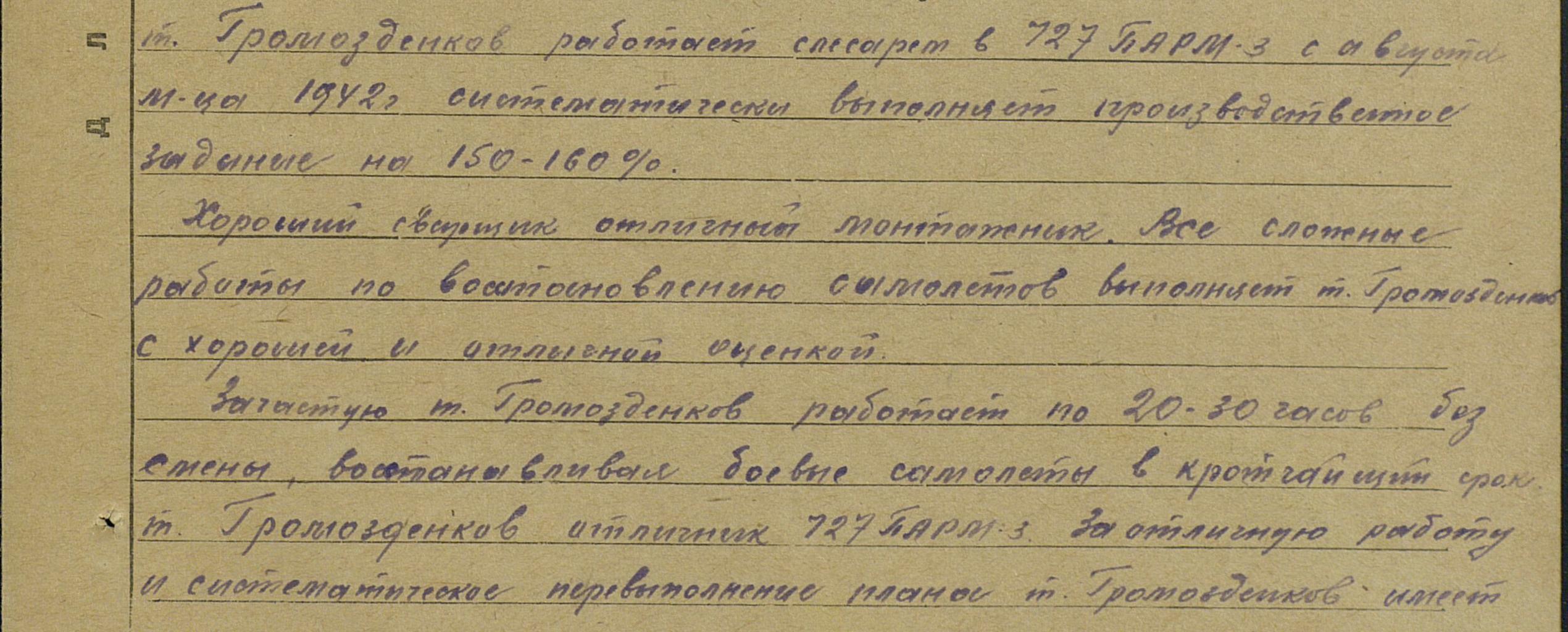 Известно, что после проведения Калининской операции в ходе битвы под Москвой, Громоздёнков Иван Васильевич был награждён медалью «За боевые заслуги». История дальнейшей его службы неизвестна. Осталось только несколько фотографий 1944 – 1945 гг., когда мой прадед находился в Польше и Германии, да еще удостоверение о награждении старшины Громоздёнкова Ивана Васильевича Указом Президиума Верховного Совета СССР от 9 мая 1945 года медалью «За Победу над Германией в Великой Отечественной войне 1941-1945 гг.». После Великой Отечественной войны до 1947 г. мой героический прадед еще несколько лет служил в Германии, в городе Дрездене. После этого он вернулся домой, в Москву, и продолжил свою трудовую деятельность на заводе ЗиС до 1953 г.    Вот такая страничка семейной славы осталась в моей памяти, памяти потомка, правнука героя-ремонтника, участника Великой Отечественной войны Громоздёнкова Ивана Васильевича.	Автор: обучающийся 2 курса 	Бакушкин Алексей